“Flyboys” CharactersPictureNameDescription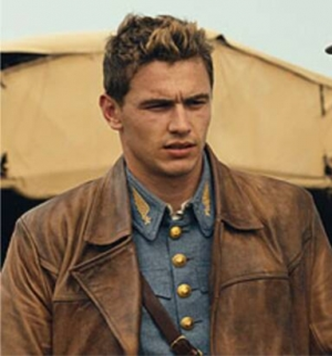 Blaine RawlingsHe is the main character.  After the bank forecloses on the family ranch, he looks for a new “adventure” as a volunteer fighter pilot in the French “Lafayette Escadrille.”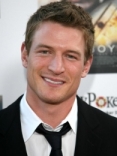 William JensenHe comes from a family of war heroes.  He assumes he will be just as brave as his family was.  However, his confidence during the war is shaken by its events.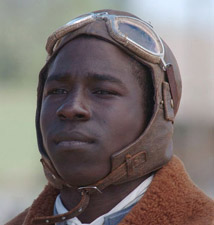 Eugene SkinnerHe is an African-American boxer who has moved to France to be treated more fairly.  He volunteers to join the Escadrille as a way to pay France back.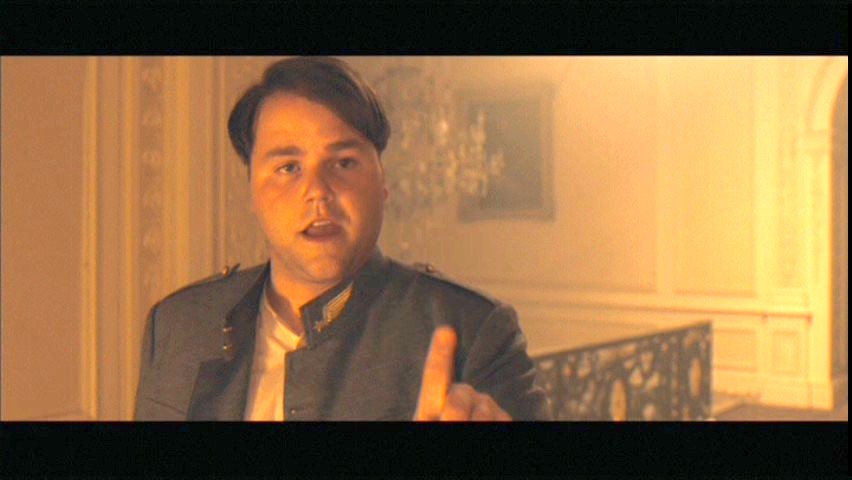 Briggs LoweryHe comes from a very rich family.  His father is extremely disappointed in him so he “strongly encourages” Briggs to join the war so that Briggs will “finally do something worthy of the family name.”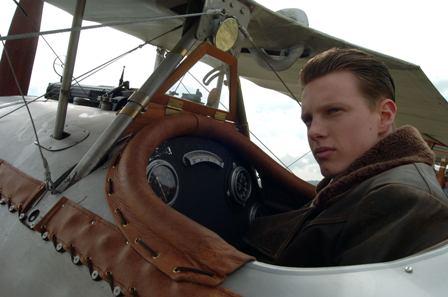 EddieBeagleHe is the real “wild card” of the group.  His aim is not the best which leads some in his squad to question if he is really fighting on their side?  There seems to be something off about his past.PictureNameDescription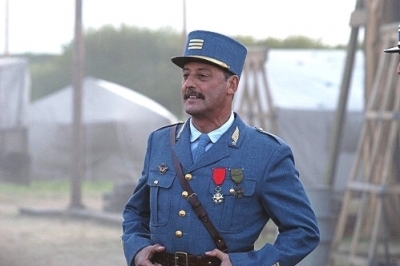 CaptainThenaultHe is the leader of the Escadrille on the ground.  He helps to train the Americans and gives them their missions.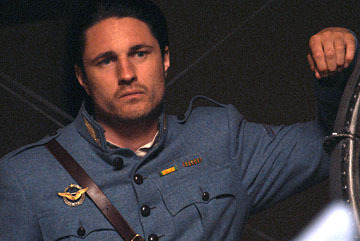 Reed CassidyHe is the leader of the Escadrille in the air.  He is a battle-hardened leader who has lost many friends in the war so far.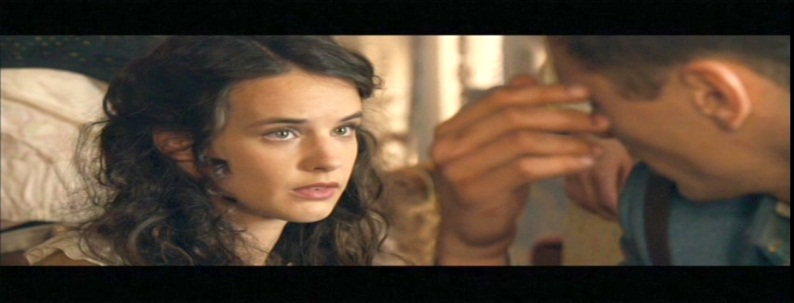 LucienneShe is a local French woman who becomes the “love interest” of Rawlings as the story progresses.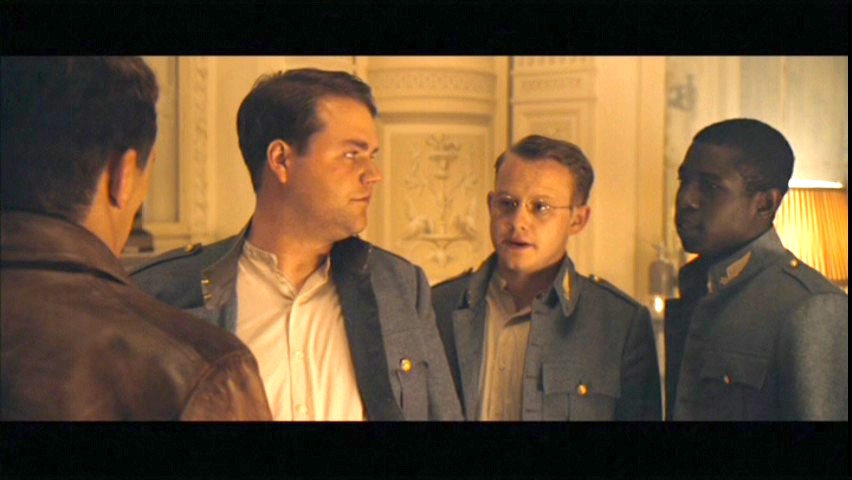 Lyle PorterHe joins the Escadrille later in the movie.  He is a very religious man who likes to sing Christian songs as he is fighting.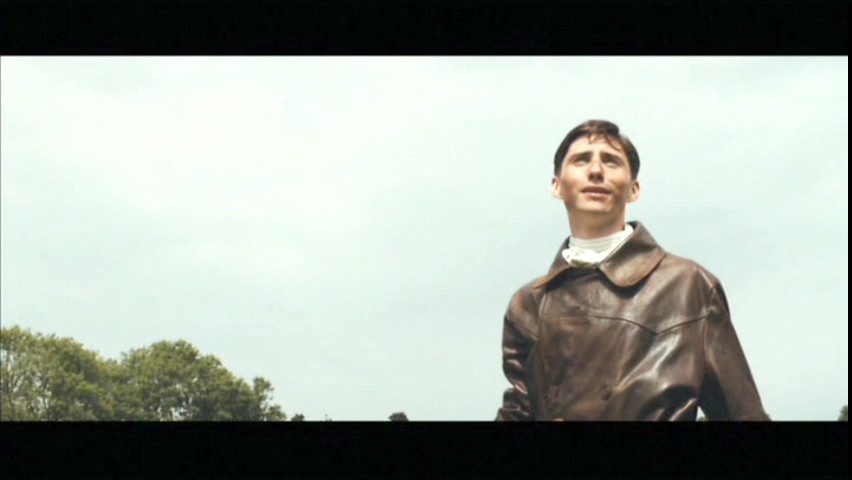 NunnHe also joins the Escadrille later on with Porter.  When his plane is shot down, Rawlings learns a hard lesson about the Great War.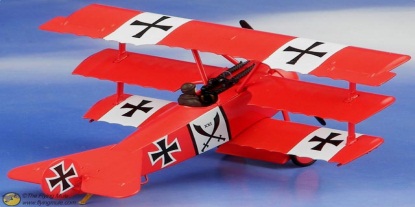 TripleAceHe is a skilled German fighter pilot.  He believes in the “rules of war” and fights with honor.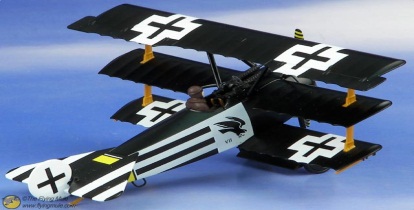 Black FalconHe is the main antagonist of the story.  He is a skilled German fighter pilot, but he does not practice the “rules of war.”  He is the arch-enemy of Cassidy.